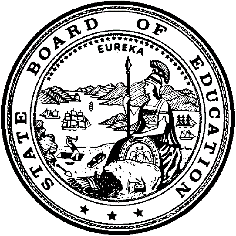 California Department of EducationExecutive OfficeSBE-007 (REV. 1/2018)Federal WaiverCalifornia State Board of Education 
September 2019 Agenda
Item #W-05SubjectRequest by three school districts for a waiver of Section 131(c)(1) of the Strengthening Career and Technical Education for the 21st Century Act (Public Law 115-224).Waiver NumberDunsmuir Joint Union High School District Fed-10-2019Fall River Joint Unified School District Fed-9-2019Ferndale Unified School District Fed-11-2019Type of ActionAction, ConsentSummary of the Issue(s)The California Department of Education (CDE) recommends approval to waive the Strengthening Career and Technical Education for the 21st Century Act (Perkins Act), Public Law 115-224 Section 131(c)(1), which requires local educational agencies (LEAs) whose allocations are less than $15,000 to enter into a consortium with other agencies. If they are unable to do so, under Section 131(c)(2), they may waive the consortium requirement if the LEA is in a rural, sparsely populated area, or is a public charter school operating secondary vocational and technical education programs, and is unable to join a consortium, thus allowing the LEAs to meet the needs of their students.Authority for WaiverFederal Waiver Authority (Public Law 115-224) Section 131(c)(2)RecommendationApproval: Yes Approval with conditions:  NoDenial:  NoSummary of Key IssuesThe criterion for qualifying for this waiver is demonstration that the LEAs cannot form or join a consortium that handles the Perkins Act funds. There are no other districts in the local area willing to join in a consortium. The Districts are located in various rural counties and have student populations ranging from 65 to 1,232. Districts are seeking waivers to function independently in order to meet the needs of the students in the district.Demographic Information: Dunsmuir Joint Union High School District has a student population of 65 and is located in a Rural: Distant (42) area in Siskiyou County.Fall River Joint Unified School District has a student population of 1,232 and is located in a Town: Remote (33) area in Shasta County.Ferndale Unified School District has a student population of 513 and is located in a Rural: Distant (42) area in Humboldt County.Summary of Previous State Board of Education Discussion and ActionSection 131(c)(1) of the Perkins Act requires LEAs whose allocations are less than $15,000 to enter into a consortium with other LEAs for the purpose of meeting the $15,000 minimum grant requirement. Section 131(c)(2) of the Perkins Act permits states to waive the consortium agreement if the LEA is in a rural, sparsely populated area or is a public charter school operating secondary vocational and technical education programs, and is unable to join a consortium.The State Board of Education Waiver Policy #01-01: Strengthening Career and Technical Education for the 21st Century Act: Consortium Requirement for Minimum Allocation, available at http://www.cde.ca.gov/re/lr/wr/documents/perkinspolicyr.doc, has criteria defining rural that are specifically tied to the National Center for Education Statistics Locale Codes numbers 23, 31, 32, 33, 41, 42, or 43.The SBE has approved all waivers of this statute that have been presented to it to date.Fiscal Analysis (as appropriate)Approval will enable these LEAs to receive an annual Perkins Act allocation that is listed on Attachment 1. These waivers have no significant effect on the distribution of Perkins Act funds statewide.Attachment(s)Attachment 1:  Districts Requesting Strengthening Career and Technical Education for the 21st Century Act Waivers (1 page).Attachment 2: Dunsmuir Joint Union High School District Federal Waiver Request Fed-10-2019 (1 page). (Original waiver request is signed and on file in the Waiver Office.)Attachment 3: Fall River Joint Unified School District Federal Waiver Request Fed-9-2019 (1 page). (Original waiver request is signed and on file in the Waiver Office.)Attachment 4: Ferndale Unified School District Federal Waiver Request Fed-11-2019 (1 page). (Original waiver request is signed and on file in the Waiver Office.)Attachment 1: Summary TableDistricts Requesting Strengthening Career and Technical Education for the 21st Century Act WaiversCreated by California Department of Education July 17, 2019Attachment 2: Waiver Fed-10-2019 Dunsmuir Joint Union High School District California Department of EducationWAIVER SUBMISSION - FederalCD Code: 4770250Waiver Number: Fed-10-2019Active Year: 2019Date In: 6/17/2019 10:45:25 AMLocal Education Agency: Dunsmuir Joint Union HighAddress: 5805 High School WayDunsmuir, CA 96025 Start: 7/1/2019End: 6/30/2023Waiver Renewal: Yes Previous Waiver Number: Fed-4-2015-W-01Previous SBE Approval Date: 7/8/2015Waiver Topic: Federal Program WaiverEd Code Title: Carl D. Perkins Voc and Tech Ed Act Ed Code Section: PL 109-270 Section 131(c)(1)Ed Code Authority: PL 109-270 Section 131(c)(2)Ed Code or CCR to Waive: Carl D. Perkins and Technical Education Improvement Act of 2006, Public Law 109-270 Section 131 (c) (1), that requires local agencies who allocations are less than $15,000 to enter into a consortium with other agencies for the purpose of meeting the $15,0000 minimum requirements.Outcome Rationale: Dunsmuir Joint Union High School District is located in a rural, sparsely populated area and is unable to enter into a consortium to participate in the Perkins Funding.Student Population: 64
City Type: Rural
NCES Code: 42Local Board Approval Date: 6/12/2019Submitted by: Mr. Ray KellarPosition: Superintendent/PrincipalE-mail: rkellar@sisnet.ssku.k12.ca.usTelephone: 530-235-4835 x210 / Fax 530-235-2224Attachment 3: Waiver Fed-9-2019 Fall River Joint Unified School DistrictCalifornia Department of EducationWAIVER SUBMISSION - FederalCD Code: 4569989Waiver Number: Fed-9-2019Active Year: 2019Date In: 5/28/2019 2:35:05 PMLocal Education Agency: Fall River Joint UnifiedAddress: 20375 Tamarack Ave.Burney, CA 96013 Start: 7/1/2018End: 6/30/2022Waiver Renewal: No Previous Waiver Number: Previous SBE Approval Date: Waiver Topic: Federal Program WaiverEd Code Title: Carl D. Perkins Voc and Tech Ed Act Ed Code Section: PL 109-270 Section 131(c)(1)Ed Code Authority: PL 109-270 Section 131(c)(2)Ed Code or CCR to Waive: The District continues to meet the waiver criteria and requests a waiver in order to receive its allocated funds for the 2018-2019 through 2021-2022 program years.Outcome Rationale: The waiver was requested by the CDE for the Carl D. Perkins Voc and Tech Ed Act.Student Population: 250	City Type: RuralNCES Code: 43Local Board Approval Date: 5/8/2019Submitted by: Ms. Carolyn GarrigusPosition: Administrative Assistant	E-mail: cgarrigus@frjusd.orgTelephone: 530-335-2220 / Fax: 530-335-311Attachment 4: Waiver Fed-11-2019 Ferndale Unified School DistrictCalifornia Department of EducationWAIVER SUBMISSION - FederalCD Code: 1275374Waiver Number: Fed-11-2019Active Year: 2019Date In: 7/9/2019 1:04:31 PMLocal Education Agency: Ferndale UnifiedAddress: 1231 Main St.Ferndale, CA 95536 Start: 7/1/2019End: 6/30/2023Waiver Renewal: YesPrevious Waiver Number: FED-5-2015-W-01Previous SBE Approval Date: 7/8/2015Waiver Topic: Federal Program WaiverEd Code Title: Carl D. Perkins Voc and Tech Ed Act Ed Code Section: PL 109-270 Section 131(c)(1)Ed Code Authority: PL 109-270 Section 131(c)(2)Ed Code or CCR to Waive: Based on the premises that our school gets less than $15,000.00 funding from PerkinsOutcome Rationale: Based on the premises that our school gets less than $15,000.00 funding from PerkinsStudent Population: 147	City Type: RuralNCES Code: 42Local Board Approval Date: 6/26/2019Submitted by: Ms. Theresa NogaPosition: Teacher/Grant Writer	E-mail: tnoga@ferndalek12.orgTelephone: 707-834-4762Waiver NumberDistrictPeriod of RequestLocal Board and Public Hearing ApprovalNCES Locale CodeDemographic InformationPerkins Act AllocationFed-10-2019Dunsmuir Joint Union High School DistrictRequested:July 1, 2019, to June 30, 2023Recommended:July 1, 2019, to June 30, 2023June 12, 201942Student Population of 65 located in Siskiyou County$3,426Fed-9-2019Fall River Joint Unified School DistrictRequested:July 1, 2018, to June 30, 2022Recommended:July 1, 2019, to June 30, 2023May 8, 201933Student Population of 1,232 located in Shasta County$10,453Fed-11-2019Ferndale Unified School District Requested:July 1, 2019, to June 30, 2023Recommended:July 1, 2019, to June 30, 2023June 26, 201942Student population of 513 located in Humboldt County$2,700